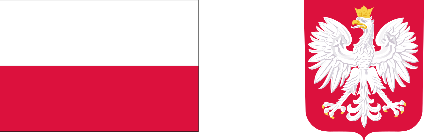 ZADANIE DOFINANSOWANE ZE ŚRODKÓW BUDŻETU PAŃSTWAFUNDUSZ ROZWOJU PRZEWOZÓW AUTOBUSOWYCH O CHARAKTERZE UŻYTECZNOŚCI PUBLICZNEJZałącznik nr 3 do SWZ: Wzór formularza ofertowego(Znak sprawy: BOS.271.17.2023.BK)Dane dotyczące ZamawiającegoGmina Popielów zwana dalej „Zamawiającym”Adres: ul. Opolska 13, 46-090 Popielów,NIP: 9910312563, REGON: 531413225,Poczta elektroniczna [e-mail]: kancelaria@popielow.plStrona internetowa Zamawiającego [URL]: https://www.popielow.pl Strona internetowa prowadzonego postępowania, na której udostępniane będą zmiany i wyjaśnienia treści SWZ oraz inne dokumenty zamówienia bezpośrednio związane z postępowaniem o udzielenie zamówienia [URL]: https://platformazakupowa.pl/pn/popielow     Dane Wykonawcy/WykonawcówDANE DOT. WYKONAWCY / GŁÓWNEGO WYKONAWCY / LIDERA KONSPRCJUMOsoba upoważniona do reprezentacji Wykonawcy/-ów i podpisująca ofertę:…………………………………………..…………………………………………………………………………………………Nazwa albo imię i nazwisko Wykonawcy:…………………………………………..……………………………………………………………………………………………………………………………………..…………………………………………………………………………………………Siedziba albo miejsce zamieszkania i adres Wykonawcy:…………………………………………..……………………………………………………………………………………………………………………………………..…………………………………………………………………………………………NIP: …………………………………..………....………,REGON: …………………………………..………....………,Dane teleadresowe, na które należy przekazywać korespondencję związaną z niniejszym postępowaniem: adres poczty elektronicznej: …………………………………..………....………,Zamawiający przekazuje dokumenty, oświadczenia i wnioski w trakcie trwania postępowania na ww. adres poczty elektronicznej Wykonawcy, na co wykonawca wyraża zgodę.Wykonawca niniejszym zobowiązuje się do utrzymania funkcjonalności powyższego adresu poczty elektronicznej przez czas trwania postępowania. O zmianie adresu poczty elektronicznej do przekazywania korespondencji związanej z danym postępowaniem Wykonawca niezwłocznie zawiadamia Zamawiającego składając oświadczenie osób uprawnionych do reprezentacji Wykonawcy. Domniemywa się, że dokumenty, oświadczenia i wnioski przekazane na adres poczty elektronicznej wskazany w niniejszym formularzu ofertowym zostały doręczone skutecznie, a Wykonawca zapoznał się z ich treścią.Osoba odpowiedzialna za kontakty z Zamawiającym: Pan/Pani: …………………………..…………………………………………………………………………………………Rodzaj Wykonawcy:	mikroprzedsiębiorstwo	małe przedsiębiorstwo	średnie przedsiębiorstwo	jednoosobowa działalność gospodarcza	osoba fizyczna nieprowadząca działalności gospodarczej	inny rodzajDANE DOT. KOLEJNEGO WYKONAWCY / CZŁONKA KONSPORCJUMNazwa albo imię i nazwisko Wykonawcy:…………………………………………..……………………………………………………………………………………………………………………………………..…………………………………………………………………………………………Siedziba albo miejsce zamieszkania i adres Wykonawcy:…………………………………………..……………………………………………………………………………………………………………………………………..…………………………………………………………………………………………NIP: …………………………………..………....………,REGON: …………………………………..………....………,Rodzaj Wykonawcy:	mikroprzedsiębiorstwo	małe przedsiębiorstwo	średnie przedsiębiorstwo	jednoosobowa działalność gospodarcza	osoba fizyczna nieprowadząca działalności gospodarczej	inny rodzajOferowany przedmiot zamówieniaW związku z ogłoszeniem zamówienia publicznego dla zadania pn.: „Świadczenie usług przewozowych w gminnej komunikacji publicznego transportu zbiorowego dla Gminy Popielów w 2024 r.”:Oferuję/oferujemy wykonanie zamówienia zgodnie z zakresem określonym w opisie przedmiotu zamówienia zawartym w SWZ oraz w załącznikach do SWZ za cenę ryczałtową:Cena jednostkowa:Wartość jednostkowa netto/1 wozokilometr: ………………………………… złStawka podatku VAT: ……… %Łączna cena oferty za przewidywaną ilość 151.457,5 wozokilometrówWartość netto: ………………………………………………………………………… zł(151.457,5 * wartość jednostkowa netto za 1 wozokilometr)Stawka podatku VAT: ………… %Cena brutto: …………………………………………………………………………... zł(Łączna wartość netto za przewidywaną ilość 151.457,5 wozokilometrów powiększona o stawkę podatku VAT)Oświadczam/y, że dysponujemy poniższym potencjałem technicznym przewidzianym do realizacji zamówienia spełniającymi normę EURO 6 (zgodnie z zapisami SWZ):Okres rękojmi i gwarancji: nie dotyczy.Termin/okres wykonania przedmiotu zamówienia (usługi): 12 miesięcy (02.01.2024.-31.12.2024).Warunki płatności – zgodnie z warunkami określonymi we wzorze umowy.Oświadczam, że posiadam aktualną licencję zezwalającą na wykonywanie krajowego transportu drogowego osób lub aktualne zezwolenie na wykonywanie zawodu przewoźnika drogowego, zgodnie z ustawą z dnia 6 września 2001 r. o transporcie drogowym (Dz.U.2022.2201 z dnia 2022.10.27 ze zm.).Oświadczenia dotyczące postanowień treści SWZOświadczam/y, że powyższa cena zawiera wszystkie koszty, jakie poniesie Zamawiający w  przypadku wyboru niniejszej oferty na zasadach określonych w SWZ oraz wynikających z Projektu umowy.Oświadczam/y, że zapoznałem/liśmy się z wymaganiami Zamawiającego, dotyczącymi przedmiotu zamówienia zamieszczonymi w SWZ wraz z załącznikami i nie wnoszę/wnosimy do nich żadnych zastrzeżeń.Oświadczam/y, że uważam/y się za związanych niniejszą ofertą przez okres wskazany w SWZ.Oświadczam/y, że zrealizuję/emy zamówienie zgodnie z SWZ i Projektem umowy.Oświadczam/y, że akceptuję/emy instrukcję użytkowania platformy zakupowej OPEN NEXUS zawierającą wiążące Wykonawcę informacje związane z korzystaniem z platformy 
w szczególności opis sposobu składania/zmiany/wycofania oferty w niniejszym postępowaniu.Oświadczam/y, że informacje i dokumenty zawarte w Ofercie w wydzielonym i odpowiednio oznaczonym pliku pn.: ……........................., stanowią tajemnicę przedsiębiorstwa w rozumieniu przepisów o zwalczaniu nieuczciwej konkurencji i zastrzegamy, że nie mogą być one udostępniane. Informacje i dokumenty zawarte w pozostałych dokumentach/plikach Oferty są jawne.W przypadku utajnienia części oferty Wykonawca zobowiązany jest wykazać, iż zastrzeżone informacje stanowią tajemnicę przedsiębiorstwa w szczególności określając, w jaki sposób zostały spełnione przesłanki, o których mowa w art. 11 pkt. 2 ustawy z 16 kwietnia 1993 r. o zwalczaniu nieuczciwej konkurencji.Pod groźbą odpowiedzialności karnej oświadczamy, iż wszystkie załączone do oferty dokumenty i złożone oświadczenia opisują stan faktyczny i prawny, aktualny na dzień składania oferty (art. 297 kk). Składając niniejszą ofertę, zgodnie z art. 225 ust. 1 ustawy Pzp informuję, że wybór oferty:	nie będzie prowadzić do powstania obowiązku podatkowego po stronie Zamawiającego, zgodnie z przepisami o podatku od towarów i usług, który miałby obowiązek rozliczyć,	będzie prowadzić do prowadzić do powstania u Zamawiającego obowiązku podatkowego następujących towarów/usług:……………………………………………………… - ……………………………………… zł netto, …………. % VAT(Nazwa towaru/usług, wartość bez kwoty podatku VAT, stawka podatku VAT wg. wiedzy Wykonawcy)Zgodnie z art. 225 ust. 2 ustawy Pzp, Wykonawca, składając ofertę, informuje Zamawiającego, czy wybór oferty będzie prowadzić do powstania u Zamawiającego obowiązku podatkowego, wskazując nazwę (rodzaj) towaru lub usługi, których dostawa lub świadczenie będzie prowadzić do jego powstania, wskazując ich wartość bez kwoty podatku oraz wskazania stawki podatku od towarów i usług, która zgodnie z wiedzą wykonawcy, będzie miała zastosowanie.Należy zaznaczyć właściwe. Brak zaznaczenia będzie oznaczał, że wybór oferty Wykonawcy, nie będzie prowadził do powstania u Zamawiającego obowiązku podatkowego.Oświadczam, że wypełniłem obowiązki informacyjne przewidziane w art. 13 lub art. 14 RODO wobec osób fizycznych, od których dane osobowe bezpośrednio lub pośrednio pozyskałem w celu ubiegania się o udzielenie zamówienia publicznego w niniejszym postępowaniu.W przypadku, gdy Wykonawca nie przekazuje danych osobowych innych niż bezpośrednio jego dotyczących lub zachodzi wyłączenie stosowania obowiązku informacyjnego, stosownie do art. 13 ust. 4 lub art. 14 ust. 5 RODO treści oświadczenia Wykonawca nie składa (usunięcie treści oświadczenia np. przez jego wykreślenie).Zobowiązanie w przypadku przyznania zamówieniaAkceptuję proponowany przez Zamawiającego Projekt umowy, który zobowiązuję się podpisać w miejscu i terminie wskazanym przez Zamawiającego.Osobą uprawnioną do merytorycznej współpracy i koordynacji  w wykonywaniu zadania (na etapie realizacji umowy) ze strony Wykonawcy będzie: Pan/Pani: …………………….….…………………....…, nr telefonu ………………………, e-mail: …………………………………..…….……… Spis treściIntegralną część oferty stanowią następujące dokumenty:....................................................................................................................................................................................................................................................................................................................................................................................................................................Lp.Środek transportuNorma emisji spalin EURO 6Spełnia:11 autobus min. 57 miejsc siedzącychTAK/NIE21 autobus min. 45 miejsc siedzącychTAK/NIE31 autobus min. 45 miejsc siedzącychTAK/NIE4.1 autobus niskopodłogowy min. 16 miejsc siedzącychTAK/NIE5.1 autobus niskopodłogowy min. 16 miejsc siedzącychTAK/NIE